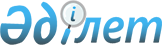 Об определении сроков предоставления заявок на включение в список получателей субсидий и оптимальных сроков сева по каждому виду субсидируемых приоритетных сельскохозяйственных культур по Сандыктаускому  району на 2013 годПостановление акимата Сандыктауского района Акмолинской области от 25 апреля 2013 года № А-4/123. Зарегистрировано Департаментом юстиции Акмолинской области 17 мая 2013 года № 3742      Примечание РЦПИ.

      В тексте документа сохранена пунктуация и орфография оригинала.

      В соответствии с Законом Республики Казахстан от 23 января 2001 года "О местном государственном управлении и самоуправлении в Республике Казахстан", Правилами субсидирования из местных бюджетов на повышение урожайности и качества продукции растениеводства, утвержденных постановлением Правительства Республики Казахстан от 4 марта 2011 года № 221 и на основании заключения товарищества с ограниченной ответственностью "Научно-производственный центр зернового хозяйства имени А.И.Бараева" от 29 марта 2013 года № 212, акимат Сандыктауского района ПОСТАНОВЛЯЕТ:



      1. Определить сроки предоставления заявок на включение в список получателей субсидий и оптимальные сроки сева по каждому виду субсидируемых приоритетных сельскохозяйственных культур по Сандыктаускому району на 2013 год, согласно приложению.



      2. Контроль над исполнением данного постановления возложить на заместителя акима района Омарова К.С.



      3. Настоящее постановление акимата района вступает в силу со дня государственной регистрации в Департаменте юстиции Акмолинской области и вводится в действие со дня официального опубликования.      Аким Сандыктауского района                 К.Суюндиков

Приложение     

к постановлению акимата

Сандыктауского района 

от 25 апреля 2013 года

№ A-4/123      Сроки предоставления заявок на включение в список получателей субсидий и оптимальные сроки сева по каждому виду субсидируемых приоритетных сельскохозяйственных культур по Сандыктаускому району на 2013 год
					© 2012. РГП на ПХВ «Институт законодательства и правовой информации Республики Казахстан» Министерства юстиции Республики Казахстан
				№ п/пНаименование приоритетных сельскохозяйственных культурОптимальные сроки сева по каждому виду субсидируемых приоритетных сельскохозяйственных культурСроки предоставления заявок на включение в список получателей субсидий1Яровая пшеница среднепоздняяс 17 мая по 25 маяпо 26 мая2Яровая пшеница среднеспелаяс 17 мая по 27 маяпо 28 мая3Яровая пшеница среднеранняяс 20 мая по 30 маяпо 31 мая4Яровой ячменьс 29 мая по 7 июняпо 8 июня5Овесс 27 мая по 3 июняпо 4 июня6Гречихас 25 мая по 4 июняпо 5 июня7Горохс 17 мая по 25 маяпо 26 мая8Нутс 17 мая по 22 маяпо 23 мая9Чечевицас 17 мая по 26 маяпо 27 мая10Рапсс 17 мая по 25 маяпо 26 мая11Подсолнечник на маслосеменас 17 мая по 25 маяпо 26 мая12Лен масличныйс 18 мая по 28 маяпо 29 мая13Однолетние травыс 17 мая по 5 июняпо 6 июня14Суданская травас 20 мая по 25 маяпо 26 мая15Многолетние злаковые и бобовые травы текущего годас 17 мая по 27 маяпо 28 мая16Кукуруза на силосс 17 мая по 27 маяпо 28 мая17Картофельс 20 мая по 28 маяпо 29 мая18Овощис 17 мая по 15 июняпо 16 июня